REGULAMIN ZAWODÓW WĘDKARSKICH OBOWIĄZUJĄCY PODCZAS IMPREZY ,,GÓRA WODA I PRZYGODA – ORGANIZACJA AKTYWNEGO PIKNIKU NAD RZEKĄ W MIEJSCOWOŚCI GÓRA NAD NOTECIĄ”. 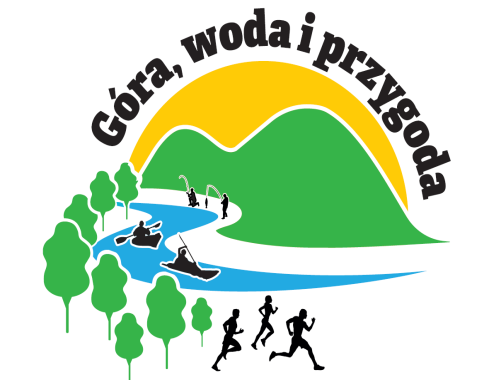 1. TEREN ZAWODÓW. 1.1. Zawody odbywają się nad rzeką Noteć w miejscowości Góra nad Notecią (przy wiacie rekreacyjnej). 1.2. Odcinek brzegu, przewidziany do rozegrania zawodów, powinien przebiegać w miarę możliwości w linii prostej, a sektory i stanowiska wędkarskie powinny być równowartościowe. 1.4. Długość każdego stanowiska wzdłuż linii brzegowej powinna wynosić minimum                      5 metrów. 2. SPRZĘT, PRZYNĘTY I ZANĘTY STOSOWANE W ZAWODACH. 2.1. Każda wędka używana w czasie zawodów powinna posiadać wędzisko, żyłkę, spławik, obciążenie wyważające spławik umieszczone centrycznie na żyłce (łączny ciężar obciążenia nie może być większy od wyporności spławika) oraz jeden haczyk. 2.2. Zawodnik łowi dwoma wędkami trzymanymi w ręku lub umieszczonymi na podpórce „suporcie” z jednoczesnym zachowaniem stałego kontaktu z wędką. Zawodnik może mieć              na stanowisku dowolną ilość wędek do wymiany. 2.3. W trakcie nęcenia zanętą lekką zawodnik nie ma obowiązku zachowania kontaktu                     z wędką, niezależnie od stosowanej metody łowienia.2.4. Zawodnikowi wolno używać sprzętu pomocniczego takiego jak: proca, podbierak, platformy o wymiarach maksymalnych 1m x 1m, na której zawodnik może stać (siedzieć). Platforma musi być ustawiona na linii brzegowej poza wodą, jeśli jest konieczne, przednie nogi mogą być zanurzone w wodzie (decyzję tę podejmuje organizator za zgodą Sędziego Głównego). Dodatkowa platforma może być ustawiona w jednej linii z platformą główną,               ale tylko w celu złożenia sprzętu wędkarskiego.2.5. Miejsce na łowisku będzie losowane 60 minut przed rozpoczęciem zawodów.3. ORGANIZACJA I PRZEBIEG ZAWODÓW. 3.1. Zawody odbędą się w dniu 25 lipca 2021r w godzinach 8.00- 12.00. W zawodach mogą brać udział osoby dorosłe jak i osoby powyżej 13 roku życia pod nadzorem osoby pełnoletniej (opiekuna). Zgłoszenia przyjmowane są w Gminie Czarnków, ul. Rybaki 3,                                        w godz. 7.00-15.00.4. RYBY ŁOWIONE W ZAWODACH 4.1. W czasie zawodów łowi się ryby, na które w dniu zawodów nie ma okresu ochronnego. 4.2. Ryby powinny być przechowywane w odpowiednich siatkach w stanie żywym. Ryby należy warzyć i mierzyć bezpośrednio po ich złowieniu. 4.3. Do połowu nie zalicza się ryby, która: - została złowiona po sygnale kończącym turę zwodów, - odpięła się z haczyka pozostając w wodzie lub spadła do wody .   5. PUNKTACJA. 5.1. Punktację ustala Sędzia Główny.5.2. W przypadku jednakowej liczby punktów, o zwycięstwie zadecyduje waga złowionych ryb. 5.3. Sędzia Główny rozpatruje protesty. Decyzja Sędziego Głównego jest ostateczna. 5.3. Po zakończonych zawodach złowione ryby będą wrzucone do wody. 5.4. Powyższy regulamin obowiązuję od dnia 20.07.2021 r. 